Lesson 1:  Opposite Quantities Combine to Make ZeroClassworkExercise 1:  Positive and Negative Numbers ReviewWith your partner, use the graphic organizer below to record what you know about positive and negative numbers.  Add or remove statements during the whole class discussion.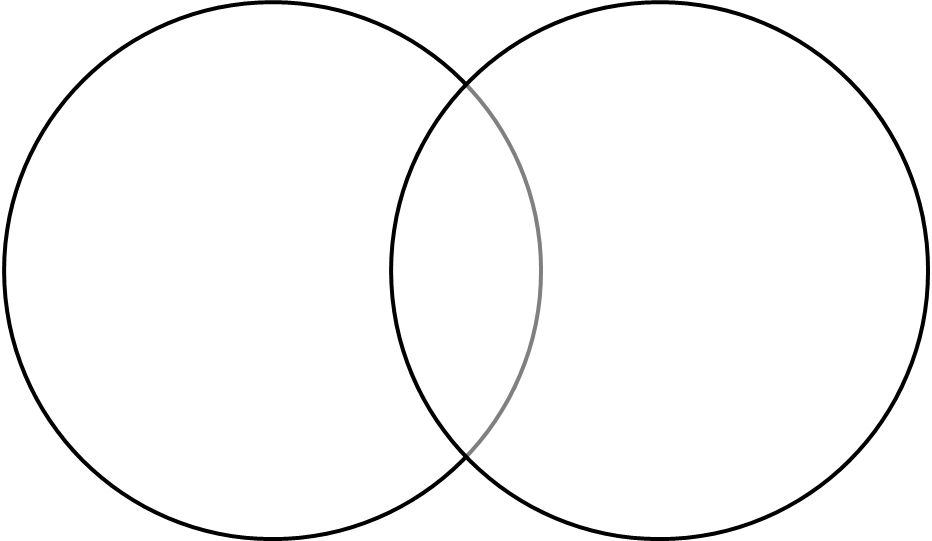 Example 2:  Counting Up and Counting Down on the Number LineUse the number line below to practice counting up and counting down.Counting up corresponds to ______________________ numbers.Counting down corresponds to ______________________ numbers.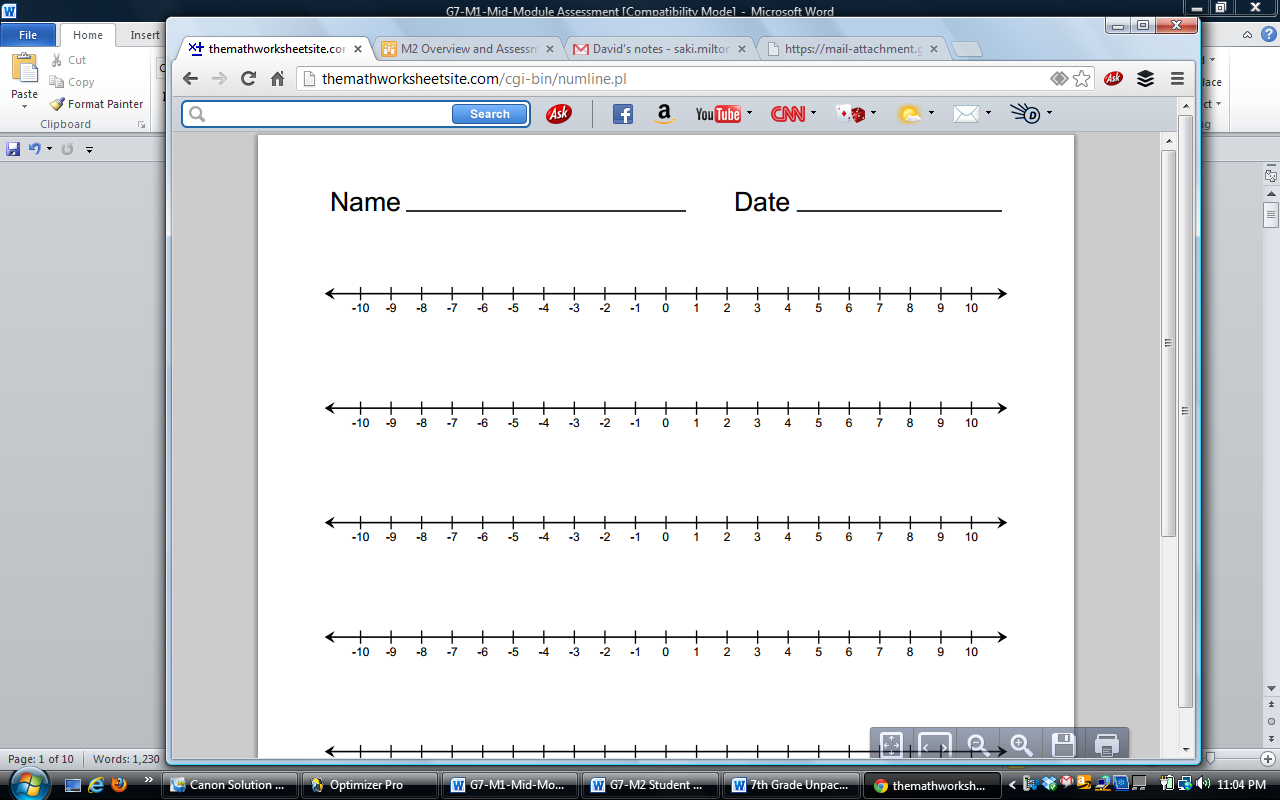 Where do you begin when locating a number on the number line?What do you call the distance between a number and  on a number line? What is the relationship between  and ?Example 3:  Using the Integer Game and the Number LineWhat is the sum of the card values shown?  Use the counting on method on the provided number line to justify your answer.What is the final position on the number line?  	________________________________What card or combination of cards would you need to get back to ?  	_____________________________Exercise 2:  The Additive InverseUse the number line to answer each of the following questions.  How far is  from  and in which direction?			_______________________________What is the opposite of ?					_______________________________How far is  from  and in which direction?			_______________________________Thinking back to our previous work, how would you use the counting on method to represent the following:  While playing the Integer Game, the first card selected is , and the second card selected is .What does this tell us about the sum of  and its opposite, ?Look at the curved arrows you drew for  and .  What relationship exists between these two arrows that would support your claim about the sum of  and ?Do you think this will hold true for the sum of any number and its opposite?Exercise 3:  Playing the Integer GamePlay the Integer Game with your group.  Use a number line to practice counting on.   Problem Set For Problems 1 and 2, refer to the Integer Game.You have two cards with a sum of  in your hand.  What two cards could you have?  You add two more cards to your hand, but the total sum of the cards remains the same,   Give some different examples of two cards you could choose.Choose one card value and its additive inverse.  Choose from the list below to write a real-world story problem that would model their sum. Elevation:  above and below sea levelMoney:  credits and debits, deposits and withdrawalsTemperature: above and below  degreesFootball:  loss and gain of yardsOn the number line below, the numbers h and k are the same distance from   Write an equation to express the value of .  Explain.During a football game, Kevin gained five yards on the first play.  Then he lost seven yards on the second play.  How many yards does Kevin need on the next play to get the team back to where they were when they started?  Show your work.Write an addition number sentence that corresponds to the arrows below. 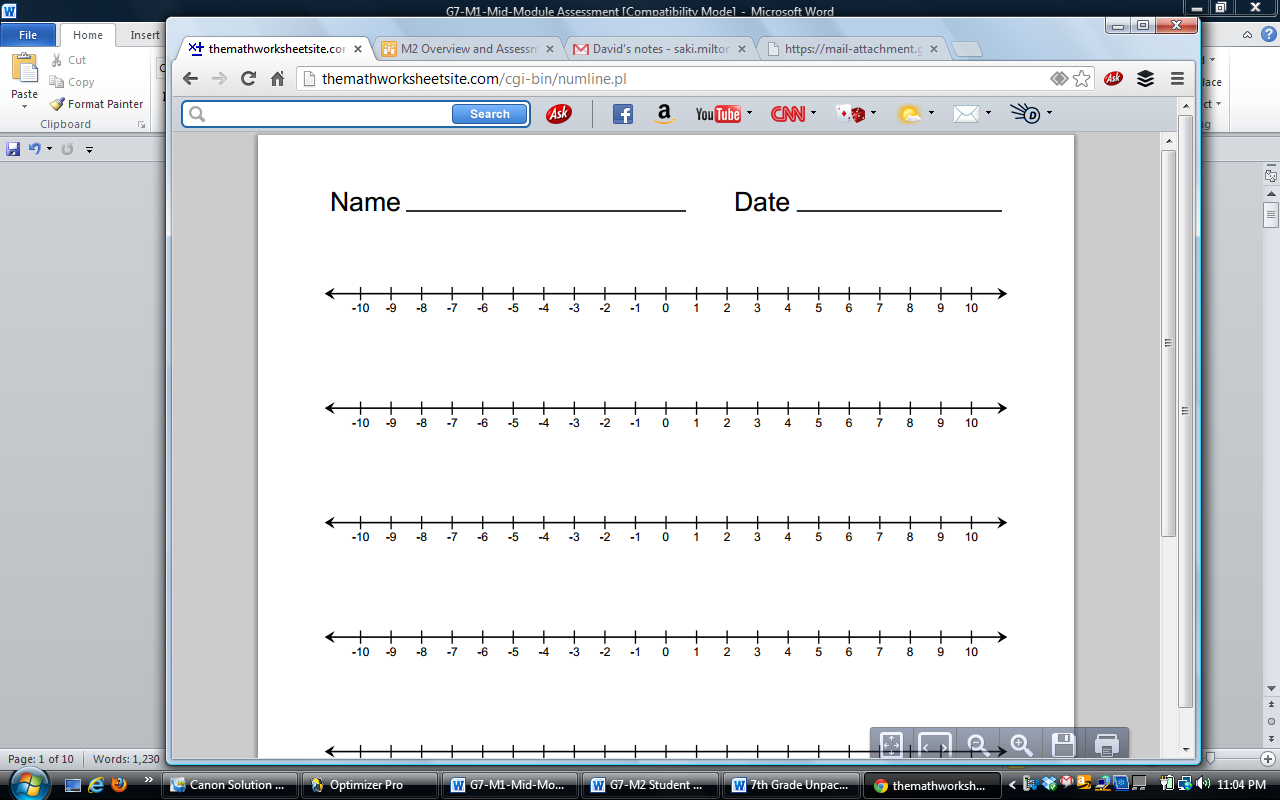 